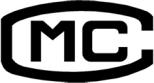 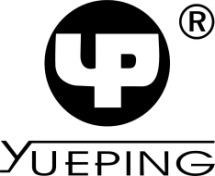 INSTRUCTIONS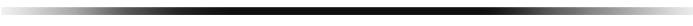      MD Density Electronic Scale     MD electronic density scale is an intelligent scale made with highly-stable sensor and single-chip microcomputer. It has many functions, like multi-units conversion, counting, percentage, RS232, tare removal, self-calibration, memory, etc. It is precise, fast and stable, easy to operate, and multi-functional, and can apply to the fast weight and quantity measurements in manufacturing, agriculture, commerce and schools.Technical Parameters:One: Preparation1. Put scale on a stable and even place. Avoid vibration, direct sunray, airstream   or strong electromagnetic wave disturbance. 2. Working environment: temperature limits: 5C ～35C      temperature fluctuation: ≤5C/hrelative humidity:  50～85Two: Start 1. Plug one side of adapter or power cord to scale power inlet, the other side to AC.2. Turn on power switch. Display in order “8.8.8.8.8.8.”、“max measurement value”、“-------”, and finally “0” or “0.0”or“0.00” or“0.000”measurement modes when stable.Three: Calibration 1. Preparations before calibration1）.Turn on power and warm up over 15 minutes2）.No loadings on scale tray2. Single point calibration1）.Push “CAL(calibration)” button and then let go. “CAL” displayed and then blinking with weight value. Push “CAL” button to choose the weight value to load. Put on corresponding weights and “-----”is displayed. When stable, calibration value is displayed. Take off weights, “-----”displayed and when stable it displays “0”. Calibration done and enter weighing status. 2）.During calibration, push “TARE” button to quit calibration and return to weighing status.3. Multi-points calibration1）.Push and hold “CAL” until “CAL-L” displayed. In a short while it blinks with weight value to add. Put on corresponding weights and “-----”is displayed. When stable, calibration value is displayed. Take off weights, “-----”displayed and when stable, it blinks with the next weight value to add. Repeat above operations until all points calibrations are complete. Return to weighing status.2）.During calibration, push “Tare” button to quit calibration and return to weighing status.Four:Liquid density measurement★ Push “Mode” button till it displays “den-L” entering liquid measurement mode.1. For the first measurement it is suggested to calibrate as per the way of liquid density measurement.2. Push “TARE” button, assemble liquid kit (double hook weight, platinum wire and plummet) as figure 2 shows and hook it to mounting bracket.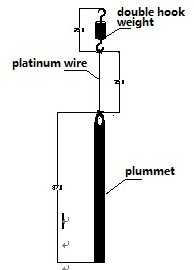   Figure 2: liquid kit assembly (unit: mm)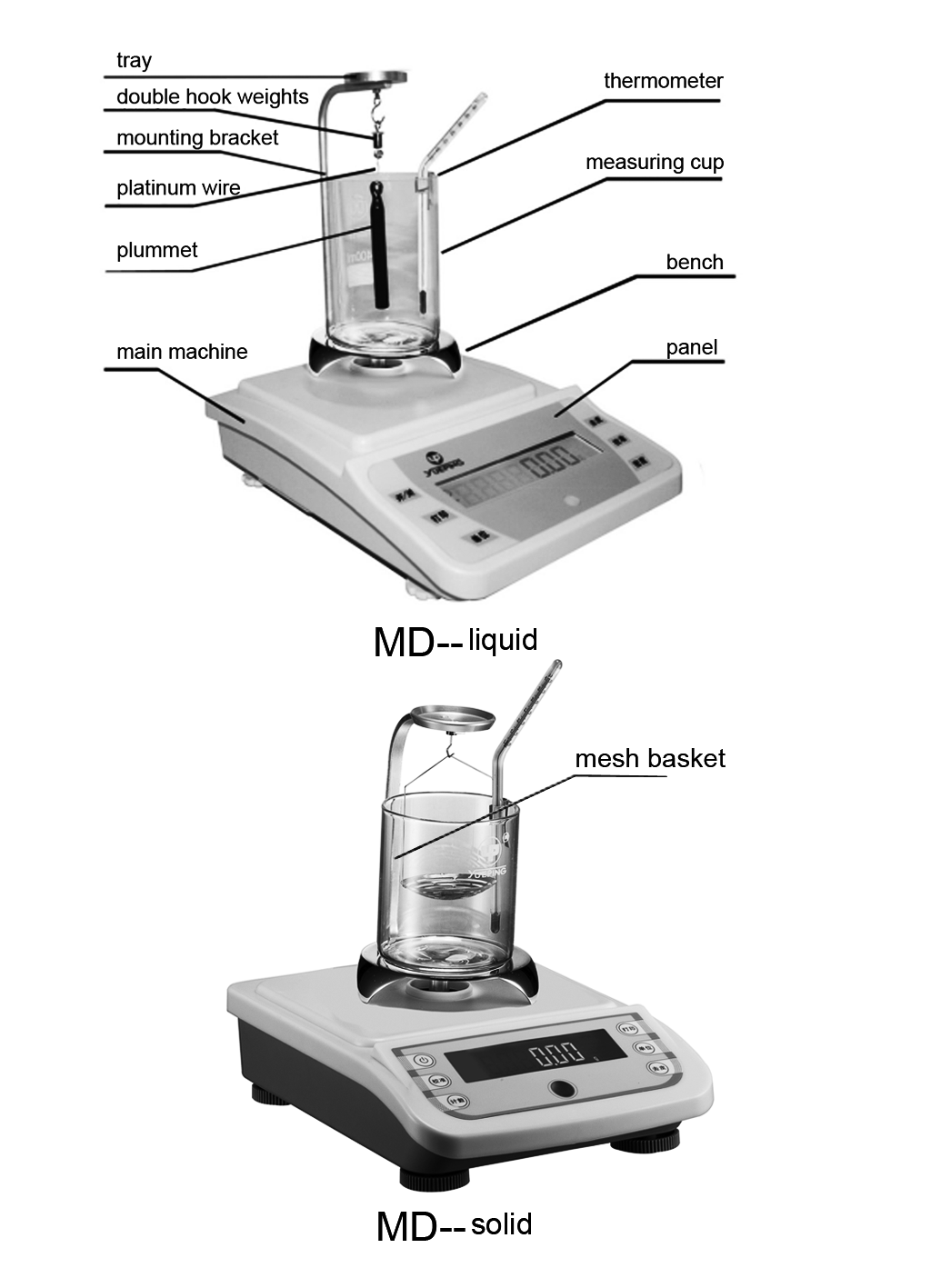                       Figure 1: scale structure diagram 3. Put measuring cup on the center of bench, and fix thermometer to the inner wall of measuring cup. Pour liquid to be tested into the cup (until plummet is completely immersed.)4. When reading is stable, push “MODE” button.The reading now is the density value of the liquid in the cup.(Attention: no air bubble should be produced on plummet, otherwise it will affect the result.)5. If repeated measurements are needed, or the result is suspicious, push “TARE” button to have the scale at weighing status. Take measuring cup and liquid kit down and wipe plummet dry. Repeat measurement as per Steps from 1 to 3 under Four.Five:TarePush “TARE” button shortly and “-------”displayed. When stable it displays “0”. The tare on the tray is removed.Six: Solid density measurement★ Push “Mode” button till it displays “den-S-”entering solid measurement mode.1. Standard liquid density value setup:Choose “den-s-“, let go of “MODE” button, now it displays standard liquid density value for test with last digit blinking. Push “TARE” button and blinking move toward to the left one position. Push “PRT” button to increase or push “UNT” button to decrease value. After value modified, push “CAL” button to save modified density value to enter solid density testing status. Or push “MODE” button to enter solid density measurement without saving value. If standard liquid density value setup not needed, just push “MODE” button to directly enter solid density measurement.2. Hook mesh basket on, pour standard liquid about 275ML, and push “TARE” button till it displays “0.00g”.3. Put solid to be tested on scale as Figure 1 shows. When the reading is stable, push “MODE” button. It will display “-----”. When it displays solid weight again, data is memorized successfully.4. Take the solid down by tools like tweezers and put it in mesh basket gently. Let the solid completely immersed into standard liquid. When the reading is stable, push “MODE” button again. The reading displayed now is the density of the solid.5. If repeated measurements are needed, or the result is suspicious, push “TARE” button to have the scale at weighing status. Take measuring cup and liquid kit down and wipe plummet dry. Repeat measurement as per steps from 1 to 4 under Six.Seven:Measurement modesChoose measurement modes: push and hold “MODE” button, it displays in order “den-s-→den-L-→cou→100 %→-end- ”.den-s-:  solid density measurement mode, “-S -”also displayed on the upper right corner in the mean timeden-L-: liquid density measurement mode, “-L -”also displayed on the upper right corner in the mean timecou: counting mode100%: percentage measurement mode-end-: quit mode setup and return to weighing mode.When mode required is displayed, let go of “MODE” button to enter themode chosen. Density will be displayed without any unit symbol.Eight:BacklightWhen scale starts it enters backlight-on status. To adjust brightness, push and hold “TARE” button in the mean time push “UNT” button shortly, brightness can be adjusted in a loop. When appropriate brightness is found, let go of both “TARE” and “UNIT” buttons.Nine:ModeScale mode can be switched as required. Push and hold “COU” button, “COU”, “100%”, “-END-”will be displayed in a loop. “COU” is counting mode, “100%” is percentage mode and “-END-”is to quit counting or percentage mode to return to weighing status.Ten:other features1.Unit conversion:  Push “UNT” button shortly to choose the units available in “scale parameters setup”.    Make sure the unit to choose has been activated. For details refer to “unit setup”    options under “scale parameters setup”.        Liquid (distilled water) density temperature comparison tableDon’t pull up the tray by force to avoid damages to sensor.Fourteen:componentsElectronic scale                                                     1unit      Manual                                                             1pcApproval card                                                        1pcMounting bracket                                                     1pcThermometer                                                        1pcThermometer clip                                                     1pcWeighing bench                                                      1pcMeasuring cup                                                       2pcsLiquid kit: double hook weight, Platinum wire, plummet, measuring cup (small)   1 setSolid kit: mesh basket, measuring cup (bigger)                            one kitPower adapter (or power cord)                                           1pcStandard weight (100g or 200g)                                          1pcAttention: some content of the manual may change without prior notice due to product updates. If it is different with product in kind, product in kind prevails. 2. Counting function:  1）.Push and hold “COU” button until “COU” is displayed. It blinks with numbers. Push “COU” to choose the setup number among 10.20.50.100.200.500 and put on tray corresponding number of objects to be counted. Push “CAL” to confirm and “------”displayed. When stable, counting setup complete. When counting object unit weight is less than 2d, it displays “Err-3” indicating counting setup can not be carried out. Should take several objects as one piece to re-set up.  Push “TARE” to return weighing status.  2）.During counting setup, push “TARE” to quit and return to weighing    status.  3）. After counting setup is done, push “COU” button to switch between counting and weighing status.3.Percentage function:  1）.Push and hold “COU” button until “100%” is displayed. Let go of “COU” button then it blinks with 100. Put the object to be set as 100% on and push “CAL” button to confirm. “------” displayed and when stable it displays “100%”. Take away the object and put other object on, the percentage of the current object to the previous object will be displayed. If the setup object is less than 20d , it displays “Err-4”indicating the setup object is too small. Object weight needs to be added. Push “TARE” to return to weighing status.  2）.During percentage setup, push “TARE” button to return to weighing status.  3）.After setup is complete, push “COU” button to switch between percentage and weighing status.4.Print function:  1）. One time print: set up as manual print mode in “scale parameters setup”.   Push “PRT” button every time data is output by scale one time.  2）. Continuous print: set up as continuous output in “scale parameters setup”.   Scale can output data continuously.  3）.Timing output: set up as timing output in “scale parameters setup”. Data   can be output at the set time.  4）.For details refer to print mode setup under “parameters setup”5.Baud rate:  Four different baud rates to choose: 1200.2400.4800.9600. For details refer to   “baud rate setup” under “parameters setup”.6.RS232 communication:  Scale uses RS232 UART communication. Data format 10digits. One digit as starting    location, 8 digits as data locations and one as stop location. No verification.Data frame format:1   2   3   4   5   6   7   8   9  10  11  12  13  14  15  16K  */Space  +   data  data  data  data  decim  data  data  data  unit  unit  unit    OD  OA            -                        al point 1.K:Data initial flag.2.*/space: * indicates data unstable, space indicates data stable.3.+/-：+ indicates data positive, - indicates data negative.4.4-11：Weighing data output by scale. Decimal point position varies by different scale models.5.12-14：Units of output data. For example: unit g output as: space+space+g. 6.15-16：Data end mark.Eleven:parameters setupPush and hold “COU” button to start scale. Let go of the button when “UNIT” displayed. Push again “COU” button shortly, below are displayed in a loop:UNIT---buzz---A.0FF---b.9600---P.O---zero 1---bz 3---╊┏A021.Unit setupPush “COU” button and choose “UNT” option. Push “UNT” button to choose     units among g-kg-ct-lb-oz-ozt. Push “CAL” button to deactivate or activate the unit chosen.2.Buzzer setupPush “COU” button and choose “buzz1” option. Push “UNT” button to activate or deactivate. 1: indicates activated; 0 indicates deactivated.3.Timing power off setupPush “COU” button, choose A.0FF and then push “UNT” button to choose:OFF: No automatic power off30：Power off automatically after no button pushing or no weighing 30seconds 2： Power off automatically after no button pushing or no weighing 2minutes5： Power off automatically after no button pushing or no weighing 5minutes10：Power off automatically after no button pushing or no weighing 10minutes4.Baud rate setupPush “COU” button and choose “b.9600”option. Push “UNT” button to choose baud rate needed between “9600-1200-2400-4800”5.Print mode setupPush “COU” button and choose “P.0”option. Push “UNT” button to choose between “0-1-2-3-4”0：Manual print 1：Print one time every 30seconds    2：Print one time every 60seconds    3：Print one time every 120seconds4：continuous output  6.Zero point display range setupPush “COU” button and choose “zero 1”option. Push “UNT” button to choose between 0-4d.7.Return-to-zero setupPush “COU” button and choose “bz 4” option. Push “UNT” button to choose between 0-5d. 0:1/3d; 1: 2/3d; 2:1d; 3:4/3d; 4:5/3d; 5:2d.8.Zero point tracking setupPush “COU” button and choose “ᅡ┏A0 2”option. Push “UNT” button to choose between 0-5.After parameter setup is done or during setup, push and hold “COU” button until “stored” displayed. Set parameters saved and return to weighing status. If push “TARE” button then parameters will not be saved before returning to weighing status.Twelve:error messagesBlink with upper horizontal line: indicates accumulated weighing objects exceed measurement range. Should take off weighing objects immediately or re-do multi-point calibration.Blink with bottom horizontal line: indicates scale way too light. Re-do multi-point calibration. Or sensor is broken.Thirteen: application notice1.Plug in and warm up as per instructions before use.2.Tare weight and weights add up can not exceed weighing range.3.If weighing is not accurate, should do calibration by using standard weights.4.If the tray needs to be taken off from scale, take off after turning the tray clockwise.ModelMD-100MD-200Max. measurement range100g200gdivision value0.01g0.01gDisplay form for liquid density δ2020Test liquid Max. density value2.0002.000 Accuracy0.010.01Plummet volume5cm35cm3 Power supplyAC  220V 50Hz ， DC   6V~9VAC  220V 50Hz ， DC   6V~9V Wattage 1W1Wtemperature±0.0±0.510～141.0011.00115～191.0001.000201.0000.99921～240.9990.99925～270.9980.998Err_1:Scale weighing module broken. Return to factory for repair.Err_2:  Scale weighing data lost. Re-do the multi-point calibration.Err_3:Counting setup error. Weight of object for counting setup is too light. Should take several objects as one piece to re-set upErr_4:Percentage setup error. Weight of object for setup needs to be increased.Err_5:Calculated percentage value exceeds display range. Increase the weight of object for percentage setup or decrease the weight of object for calculation.